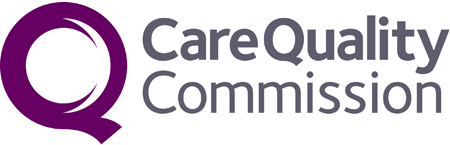 Subject access request (self)Your contact detailsThe information you supply will be held in accordance with your rights under data protection laws.
The information you are requestingProof of your identityTo help us establish your identity, your application must be accompanied by copies of two official documents which between them show your name, date of birth and current address. For example: a copy of a passport, driver’s licence, utility bill, council tax bill, or any other official document which shows your name and address.Please send us copies only.For more information about proving your identity, visit www.cqc.org.uk/subject-access Before you return this formCheck you have completed all sections of the form and have enclosed copies of the documents we have asked you to provide.When you have completed and checked this form, send it with copies of your proof of identification by email to information.access@cqc.org.uk to or: Information AccessCare Quality CommissionCitygate, floor 6GallowgateNewcastle upon TyneNE1 4PAUsing your InformationThe information you supply on this form will be held securely by CQC and will be used to locate the information you have requested. We will use your contact details to keep you informed of the progress of your request and to provide you with our response. We may be required to share some of the information you supply with other people and teams within CQC so that we can locate the information you have requested and make decisions on disclosure. We may also be required to share some information with other people or organisations – for example, if we received information about you from a third party, we may need to make them aware of your request so that we can consult them on disclosure of their correspondence.We will only share the minimum information required for this purpose. Please let us know if there is anyone you don’t want us to contact in this way but note that it may limit the information we can disclose to you. We hold records of information requests and our responses for five years.For further details about how we process personal information please read our privacy statement:www.cqc.org.uk/about-us/our-policies/privacy-statementFor CQC use onlyTitle (tick box as appropriate)Mrs     Miss     Ms     Mr     Other  (please state):First nameLast nameAny other names you may be known by (such as maiden name or any other previous names)Date of birthHow do you want us to respond to your request?By post     email Postal addressemail addressAny other email address(es) you may have used to contact CQCTelephone or mobile numberAny other contact numbers you may have used to contact CQCIs there any specific information you want?e.g. information about specific matters, or between certain datesYou have a right of access to all personal data that CQC holds about you, but you may not want it all. We can usually respond more quickly if you only ask for the specific data you want.Please provide the names of any CQC employees or departments you have had contact with?You don’t have to give us this information, but it will help us to find your information and provide it to you.Please provide the names, addresses and postcodes of any Health and Social Care locations and providers you have contacted CQC aboutYou don’t have to give us this information, but it will help us to find your information and provide it to you.Please provide any reference numbers supplied to you by CQC relating to your contact, e.g. ENQ1-000999333, CQC IAT 1819 1050You don’t have to give us this information, but it will help us to find your information and provide it to youAre you a current or former employee of CQC?   Yes     No If yes, please supply your Electronic Staff Record (ESR) ID (if known) and the names of any line managers you have had if relevant to your request:Are you a current or former employee of CQC?   Yes     No If yes, please supply your Electronic Staff Record (ESR) ID (if known) and the names of any line managers you have had if relevant to your request:Are you a registered manager or an employee of Health and Social Care location that is registered with CQC?  Yes     No If yes, please supply your registered manager ID (if known) or the full name and address of the care location(s) you worked at:Are you a registered manager or an employee of Health and Social Care location that is registered with CQC?  Yes     No If yes, please supply your registered manager ID (if known) or the full name and address of the care location(s) you worked at:Officer receiving the request?Application checked and legible?Yes / NoIdentification documents checked?Yes / NoWhat identification was provided?Identification documents returned?Yes / No / Not applicable – copies securely destroyed